Конспект   уроку  з   математики, проведеного  вчителем  Максименко  Л.І.  у 4 – Б класі спеціалізованої школи І-ІІІ ступенів з поглибленим вивченням української мови, літератури, українознавства №73 м.КиєваТема: Закріплення додавання і віднімання багатоцифрових чисел. Задачі на додавання і віднімання багатоцифрових чисел.Мета: сприяти закріпленню знань і умінь додавати і віднімати багатоцифрові числа, розв’язувати задачі на додавання і віднімання багатоцифрових чисел; удосконалювати уміння і навички визначати відстань, користуючись масштабом, складати план місцевості, знаходити периметр прямокутника; формувати навчально-організаційні, загально-пізнавальні уміння та навички учнів; розвивати увагу, спостережливість, логічне мислення; виховувати інтерес до математики, пізнання навколишнього світу.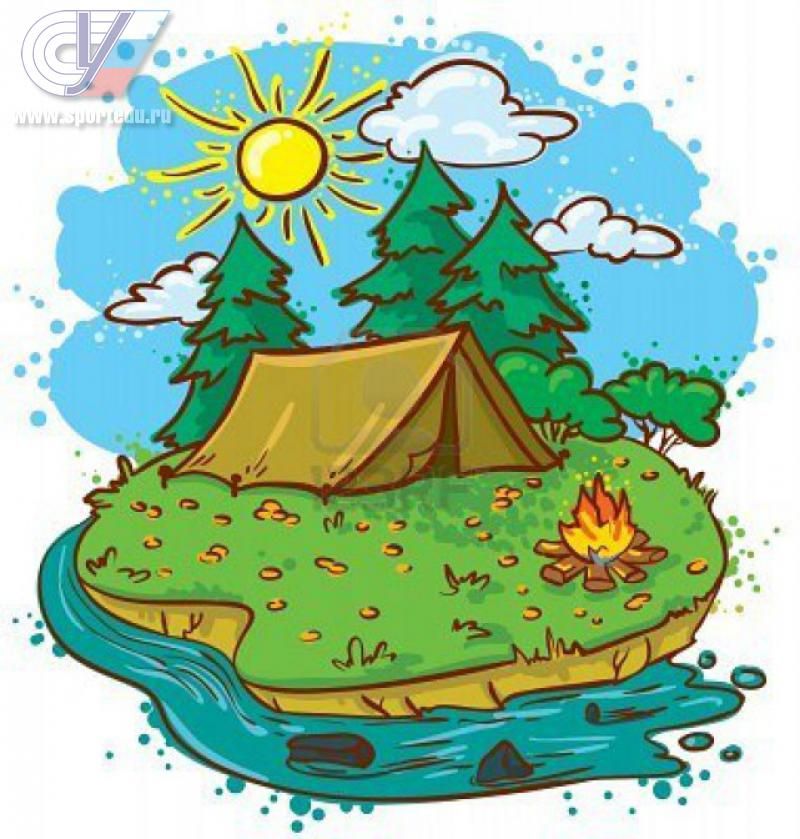 Конспект урокуІ Контроль і корекція знань.1.Організаційний момент.Вчитель:Хочу побажати вам гарного уроку, Щоб було цікаво всім нам працювати,Щоб хотіли дуже всі відповідати,                           Щоб допомагало  вміння міркувати І «дванадцять» балів легко заробляти.Учні:Добрий день! Добрий день!Дякуєм за побажання. На урок берем з собоюЗнання, вміння, навички й старання!ІІ Актуалізація опорних знань.1. Усні обчислення.- Сьогодні у нас буде незвичайний урок. А в чому його незвичайність, ви дізнаєтесь, розв’язавши «ланцюжок» приклакладів.Учні розв’язують приклади, карточки з відповідями кріплять на дошці.720 : 6           480 - 240          600  - 320          500 : 2          1000 - 500         800 :  100  + 180             : 6                          : 40                   +750              : 100                  ∙ 50   : 5                 ∙ 8                           ∙ 100                 : 5                   ∙ 30                   + 140   ∙ 9                + 80                        : 10                    ∙ 6                  + 400                  : 6______     ______               _______            _______     __________   _________ ( 540 )         ( 400 )                   ( 70 )                   ( 1200 )        ( 550 )               ( 90 )   Х                 О                               У                       Д                   І                    П                           -Розташуйте числа у порядку зростання і дізнайтеся, куди ми сьогодні вирушимо.    70,      90,     400,     540,     550,    1200     (Учні перевертають картки…) У           П        О          Х           І           Д       -Так, ми вирушимо в похід. А що треба взяти з собою? ( Відповіді учнів)- У похід ми візьмемо  свої знання з математики, закріпимо уміння розв’язувати приклади і задачі на додавання і віднімання багатоцифрових чисел, візьмемо знання і з  природознавства. А також нам стануть у пригоді  винахідливість і кмітливість, щоб з нами не трапилась така історія, яка сталася із туристом-невдахою.      Турист-невдаха загубив запальничку і у нього залишився один сірник. Він хотів запалити обидві похідні плитки ( одну – з двома горілками, а другу – звичайну, газову ), похідну лампу і запалити цигарку. Бідолаха стояв і думав : що треба запалити йому в першу чергу? ( Сірник )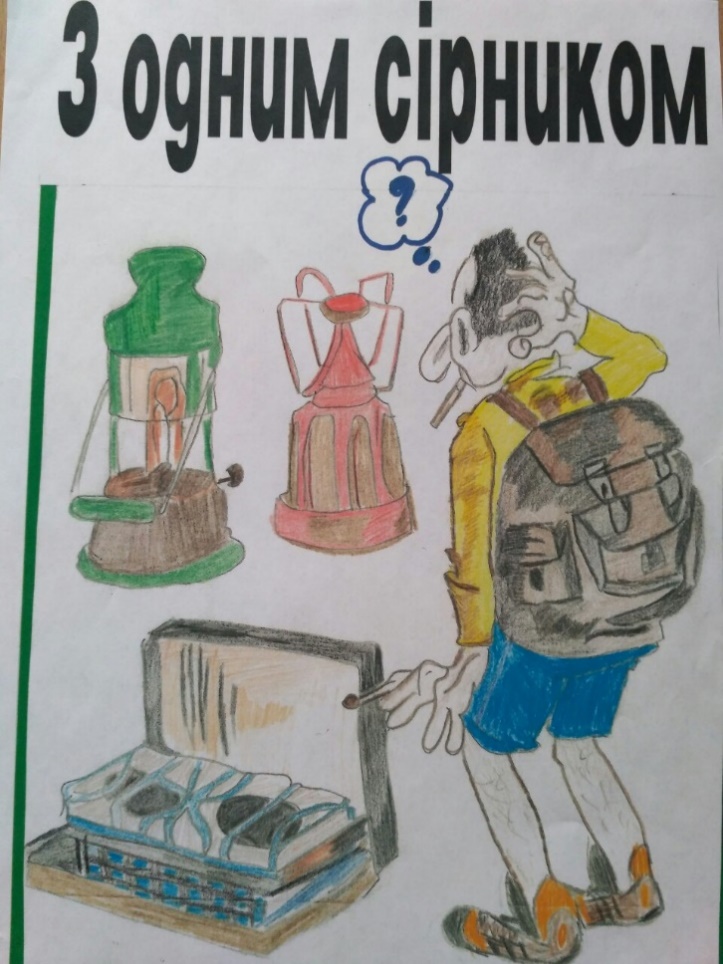 ІІІ Закріплення вивченого матеріалу1.  -Досвідчені туристи перед тим, як йти у похід, складають маршрут. Складемо і ми його в зошитах. 1) стрілками позначте сторони горизонту;2) поставте крапку;3)- 2 клітинки на захід;-3 клітинки на південний захід;-4 клітинки на південь;-6 клітинок на схід;-4 клітинки на північний схід;-2 клітинки на північ. -Пункт, з якого ми вирушаємо у похід, позначте літерою А, а пункт призначення – літерою Б.- Що називається масштабом?-Скільки кілометрів нам треба подолати, якщо будемо користуватися таким масштабом: 1 клітинка = 2 км?  ( 2 ∙ 20 = 40 (км)).                                                   Фізкультхвилинка2. Задача. Робота в групах.-Розв’яжемо туристичну задачу .Туристи за три дні подолали 40 км. Першого дня вони пройшли 15км 600м, другого – на 3км 285м більше. Яку відстань пройшли туристи третього дня? Подайте відстані у метрах, об’єднайтеся в групи і розв’яжіть задачу. (Учні, об’єднавшись у групи, розв’язують задачу в зошитах і на окремому аркуші від кожної команди. Потім кожна група прикріплює на дошці розв’язання задачі. Виконують дії письмово у стовпчик.)15600 +3285 = 18885 (м)- пройшли другого дня;15600 + 18885= 34485(м) –пройшли за два дні;40000 – 34485 = 5515 (м) – пройшли третього дня.-Як перевірити, чи вірно розв’язали задачу? ( 34485 + 5515= 40000 (м))3. Практична робота.- Щоб не заблукати в лісі, треба накреслити його план. Що називається планом місцевості? - Накресліть прямокутник, довжина якого 12см, а ширина – у 2 рази менша. - Які дійсні розміри лісу, якщо 1 см на плані відповідає 1км у дійсності? ( 12км х 6 км)- Знайдіть периметр лісу. ( Р=(а + b) ∙ 2, Р = (12 + 6 ) ∙ 2 = 36 (км)- Які дерева ростуть у наших лісах? ( Листяні, хвойні ). У лісі, де розташувався наш табір, берези, липи та клени займають рівні ділянки лісу, а дуби – таку ж частину лісу, що берези, липи та клени разом. Покажіть на нашому плані частини лісу, які займає кожне дерево.-Покажіть дробом, яку частину лісу займають дуби? (1 / 2 )	-Скажіть, де сплять туристи? ( У наметах ). І нам треба поставити намети. Ось так виглядають туристичні намети намети. ( фото )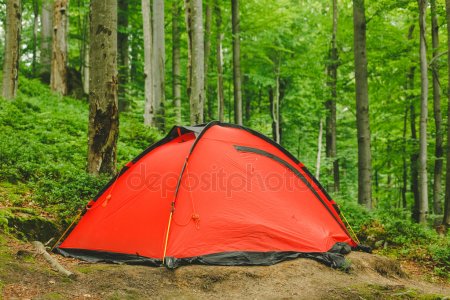 -Але нам видали якісь, мабуть, супер-нові намети, вони складаються з таких трьох фігур, трапецій. Хто швидше з трапецій складе трикутник, той швидше і поставить свій намет. Учень біля дошки показує, як це можна зробити.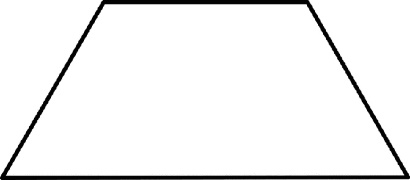 -Намети поставили, розклали багаття. Що туристи роблять біля вогнища? ( Розповідають смішні історії, грають в ігри ). І ми з вами пограємо у гру « М’яч лови – відповідь скажи!».*140 збільшити у 2 рази;* 630 поділити на 7;*240 зменшити на 40;*360 плюс 240;*20 помножити на 30;*2+3  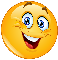 *1 / 3 числа 18?*назвати  число, якщо 1 / 2 його становить 20?*Два туристи підійшли до річки. Біля пустинного берега стояв човен, в який міг поміститися тільки 1 чоловік. Все ж таки обидва туристи без будь-якої допомоги переправилися на цьому човні через річку і продовжили свій шлях. Як вони це зробили? -Увечері ми робили деякі підрахунки на піску…., а вночі пішов дощ і деякі цифри змив. Відновіть наші записи.    4  5  8         1  2  6  0      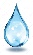 +  5  9         -     2   5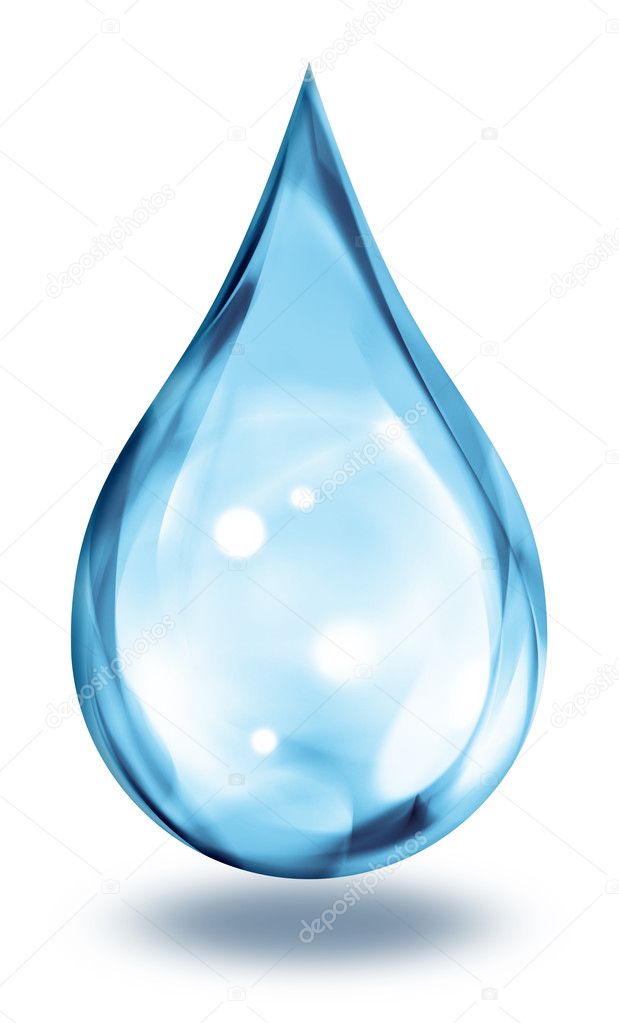 _________      __________           8  2    5           4  3  0  Іꓦ Підсумок уроку.Ось і завершився наш похід. Гадаю, що посвячення в туристи відбулося!!Рефлексія.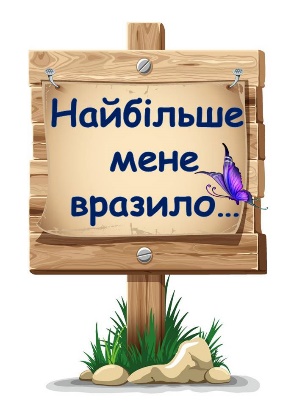 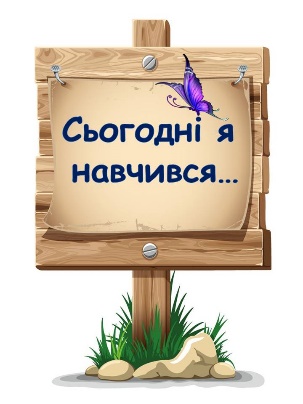 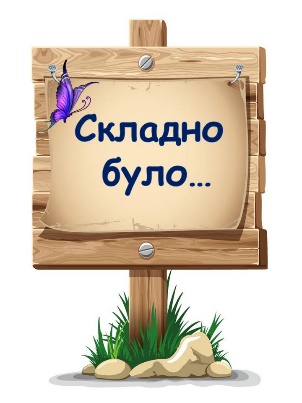 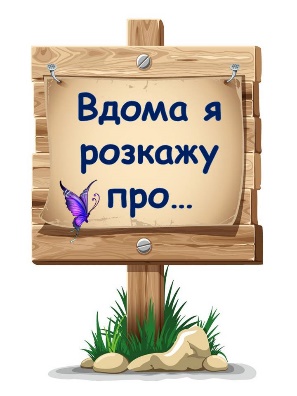 -Заспіваймо улюблену пісню всіх туристів.Бринить гітара тихоІ жевріє багаття.А з неба ясні зоріЗглядаються на нас…Сідаймо всі до гурту І заспіваймо, браття,-            2 разиНехай в акорді линеЛегкий вечірній час.  В небесній круговертіДзвенять-сміються зорі, Поглянемо угору – Забудемо про все!Як добре, що ми разом –У радості і в горі, А завтра свіжий вітер               2 разиНас долі понесе.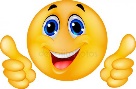 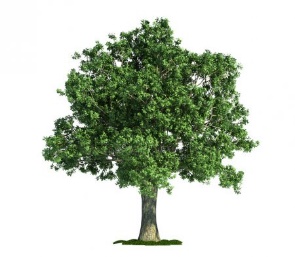                 Дуби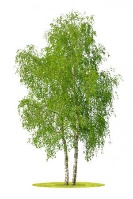 Берези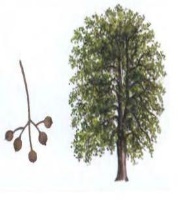 Липи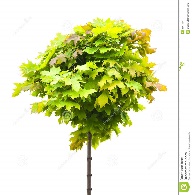 Клени